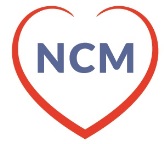                Nadmorskie Centrum medyczne Sp. z o.o w Gdańsku zatrudni pielęgniarki do gabinetów zabiegowych ogólnych i specjalistycznych oraz pielęgniarki środowiskowo-rodzinne. 
Forma zatrudnienia dowolna (umowa o pracę, zlecenie, kontrakt). 
Zapewniamy stabilne warunki pracy i płacy. Oferujemy bogaty pakiet socjalny i wspieramy wszelkie formy doskonalenia zawodowego i kształcenia (urlopy szkoleniowe, dofinansowanie kształcenia). Wynagrodzenie w przypadku umowy o pracę od: 7500 do 8500 zł brutto. Wymagania;aktualne prawo wykonywania zawodu,umiejętność obsługi komputera,dobra organizacja pracy własnej,dyspozycyjność w wymiarze jednego etatu.Mile widziane:kurs wykonywania i interpretacji EKG,kurs z zakresu wykonywania szczepień ochronnych,kurs z zakresu pielęgniarstwa rodzinnego.Zapraszamy do współpracy – kontakt pod nr tel. 501 316 535. 
Oferty proszę przesyłać na adres: ncm@ncm.com.pl